How to display a personalized Zoom backgroundIt’s easy to use the OSU Extension Zoom background options (or create your own). You get the best results is you have a green screen background, but not many of us are that prepared. If you’re okay with a little wonkiness around your image, you can easily select an image and upload it to Zoom. Select one or more images from the Zoom-Backgrounds folder in Box. There are several backgrounds co-branded for 4-H, Food Hero and Sea Grant. All others have the OSU Extension Service companion logo. Save the .jpg images in a convenient location.Go to the Extension Employee Intranet web page: https://employee.extension.oregonstate.edu/ Click on the Marketing Templates, Tools and Inspiration bullet point under Popular LinksLook for the Ready to Use folder, then select Zoom-BackgroundsClick on the image you want to save, select download and save it to your preferred locationWhen you’re in a Zoom meeting and before turning on your video display:Click on the “^” next to the video icon (probably in the lower left corner of your screen) 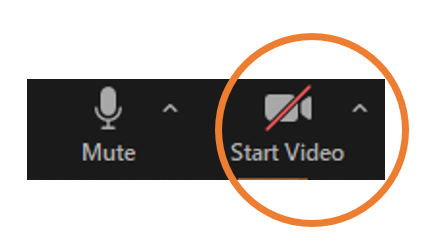 Click on “Choose Virtual Background”Click on the “+”, select “Add image” and follow the prompts to upload the Extension Zoom background(s) you selected in step 1 Select the image you want displayed. Be sure the “Mirror my video” is selected (or everything will appear backwards).Then close the Background & Filters box (click on the “x” in the upper right corner) Click on the Start Video icon and you and your new Zoom background will be on display!